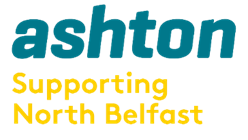 Ashton Community Trust & ACDL Invitation to TenderTitle: Facilitating strategic planning day Reference number: Ashton001Deadline for receipt of tender proposals: 12 noon, Tuesday 1st February 2022BACKGROUNDAs a registered charity and a social enterprise, both Ashton Community Trust & ACDL are committed to delivering physical, economic and social regeneration across North Belfast. With a common mission ‘To promote positive change and improve the quality of life of the North Belfast community’. We achieve this mission by providing physical space for services that are tailored to meet local need in multiple areas that include: Childcare and Family Support, Training and Employment, Health and Wellbeing, Youth Services, Peacebuilding and Community Development.OBJECTIVE Ashton Community Trust & ACDL are seeking to appoint a suitably qualified and experienced provider to facilitate a series of strategic planning sessions to explore their strategic goals and objectives direction of travel over the next three years.To assess and analyse the strategic opportunities that will assist both organisations to deliver their individual charitable status.SCOPE OF WORKThe scope of work includes the following;Facilitation of one-day management strategic planning session.Facilitation of two-day Board strategic planning sessions with one date confirmed for Thursday 17th February 2022 and a date in early March 2022.A written report presented to nominated persons from each Board.METHODOLOGYThe contracted service provider is expected to produce the following deliverables:REQUIRED SKILLS & COMPETENCIES A proven track record and experience in facilitating strategic planning sessionsExperience in the area of change managementEvidence of working in the community/voluntary sector Clear understanding of the existing and emerging policy landscape both locally, regionally and nationally.INSTRUCTIONS TO TENDER – PLEASE ENSURE THESE ARE FOLLOWED The Tender requirement to the evaluation criteria are set out below.  Tenderers are required to respond to ALL of the Tender requirements set out below.  To assist in the evaluation of the tender submission please ensure Tenders clearly cross-refer to the Tender requirements set out below.  Any relevant supporting tender documentation must also be clearly identifiable by the evaluation criteria number.Instructions for completing Tenders – please ensure these are followed;Answers must be on A4 paper with a minimum font size 11.  The paper layout can either be landscape or portrait.  A3 paper can be used where use of diagrams, graphs etc. is required.Tenderers are required to provide information about their history; strategy; corporate structure, team and key staff leading their tender.  This information is not subject to any work count limit.When providing examples, Tenderers must demonstrate knowledge and understanding of delivery of this type of work across the community/voluntary.  The examples must also demonstrate where the tenderer have provided delivery to organisations similar to Ashton Community Trust and ACDL.Please respond to ALL of the criteria below.  Any relevant supporting tender documentation must also be clearly identifiable by a criteria number. Please note – Though criteria are numbered, this does not relate to any order of importanceProcurement and Project TimetableTender Evaluation criteriaPrice criteria 30 marks will be awarded to the lowest priced bid and the remaining bidders will be allocated scores based on their deviation from this figure. Your total costs figure including VAT and expenses will be used to score this question.The bidder with the highest score when the quality and price marks are added up will be the preferred bidder.Return of TenderPlease submit your tender via email to ciara.rea@ashtoncentre.combefore the deadline(12 noon on Tuesday 1st February 2022).Nothing in the enclosed documentation, or any other communication made between Ashton Community Trust, ACDL and any other party, can be considered a contract or agreement at this stage.DeliverableDeadlineManagement Strategic Planning SessionTBC (early February 2022)Board Strategic Planning Session with Ashton Community TrustThursday 17th February 2022Board Strategic Planning Session with ACDLTBC (early March 2022)Board Strategic Planning Session with both ACT and ACDLTBC (mid-March 2022)Presentation of Written Report including recommendations TBC (31st -March 2022)CriteriaScoringQuestion 1.Outline your previous relevant experience of providing similar services.10Question 2.Outline your approach and detail how you will meet all our requirements.  20Question 3.Project management and delivery specifically: Methodology has been outline on behalf of both organisations but in addition to this explain your methodology for contract implementation and why this approach is feasible and effective, based on your previous relevant experience.Your response must include:A detailed project plan demonstrating your ability to meet our timescales.How you will meet our requirements effectively and any additional services you recommendYour proposals for maintaining quality and providing management and reporting information. 30Question 4.Demonstrate the quality and technical skills of the team members you propose to undertake this contract if successful and explain how those members will have the skills and availability to provide the service to a high standard.Your response should outline your reporting structure.10EventDate/TimeTender Notice posted24th January 2022Tender response deadline12 noon, Tuesday 1st February 2022Anticipated contract awardThursday 3rd February 2022